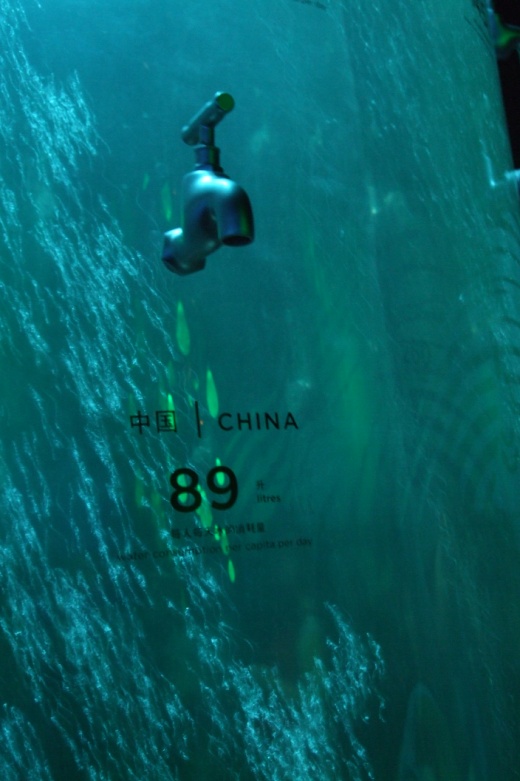 題目:著重資源的發展我拍攝這幅相片是為了想表達中國這個發展中國家的耗水情況，中國這一片大陸，無論人口還是家禽亦一樣多，所以照常理說用水量亦會比一般國家較多。而相片中的展品為一座水柱，水柱面上有許多水喉，分別標示著不同的國家，當中包括有已發展國家如日本及發展中國家如中國，同時亦列出了該國每人每日的用水量，而此圖則顯示了中國的耗水情況，與其他國家相比，中國人口的用水量其實只佔了很少，在圖中可以看見每人每日為89升水，而相反日本﹑挪威等國家的數據均超過260升，可見中國在發展的途中亦不忘珍惜水資源，而且在全球人口佔最欠的這個國家來說真的很不容易，所以其他國家亦可不防參照一下中國在這方面的國民教育，以防地球資源虛耗。